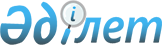 О внесении изменений в решение от 30 марта 2012 года № 11 "О наименовании улиц села Есет батыр Кокиулы"Решениие акима Бескоспинского сельского округа Алгинского района Актюбинской области от 03 сентября 2015 года № 26. Зарегистрировано Департаментом юстиции Актюбинской области 25 сентября 2015 года № 4526      В соответствии со статьей 35 Закона Республики Казахстан от 23 января 2001 года № 148 "О местном государственном управлении и самоуправлении в Республики Казахстан", Конституционным Законом Республики Казахстан от 3 июля 2013 года № 121-V "О внесении изменений и дополнений в Конституционный закон Республики Казахстан и в некоторые законодательные акты Республики Казахстан по вопросам исключения противоречий, пробелов, коллизий между нормами права различных законодательных актов и норм, способствующих совершению коррупционных правонарушений,аким Бескоспинского сельского округа РЕШИЛ:

      1. Внести в решение акима Бескоспинского сельского округа от 30 марта 2012 года № 11 "О наименовании улиц села Есет батыр Кокиулы" (зарегистрированное в реестре государственной регистрации нормативных правовых актов за № 3-3-142, опубликованное 06 мая 2012 года в районной газете "Жұлдыз-Звезда") следущие изменения:

      в рекизитах и тексте указанного решения на государственном языке слово "селолық" заменить словом "ауылдық".

      2. Настоящее решение вводится в действие по истечении десяти календарных дней после его первого официального опубликования.


					© 2012. РГП на ПХВ «Институт законодательства и правовой информации Республики Казахстан» Министерства юстиции Республики Казахстан
				
      Аким Бескоспинского сельского округа 

Т. Габбасов
